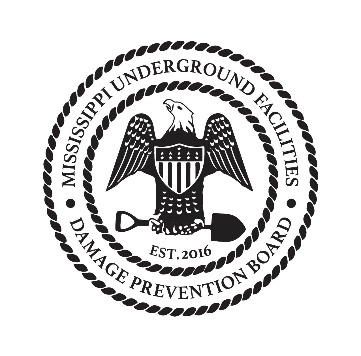 Underground Facilities Damage Prevention BoardAgenda 10-18-2017Call to orderReading and approval of Minutes from JulyCommittee UpdatesExecutive – Complaint statusTechnical – Updates on webTraining – Update on statusFinancial – Update and Treasurer searchRules and Regulations – StatusOld businessBoard reappointmentNew businessClose